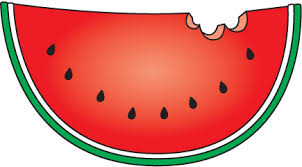 Applicants will be contacted prior to the pageant to discuss their talent.  Applicants may bring whatever items they may need to perform their talent.If you have any questions, please email Revelle Programming Board at revrpb@ucsd.edu.Name__________________________Year___________________________Major__________________________Phone Number__________________UCSD Email_____________________Please tell us about your talent:How has your relationship with watermelons positively influenced your life?What is your criteria for a perfect watermelon?How do you feel about tensions between cantaloupe and watermelon, and how could this conflict be resolved?